Appendix II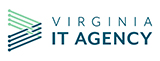 Annual Cybersecurity Awareness Training 
Verification Compliance FormIn accordance with the Code of Virginia, Section 2.2-2009 sub-section, all Commonwealth of Virginia agencies shall report to VITA the following compliance information below no later than January 31st of each year.Agency Name: Information Security Officer: Please complete the following:Provide the number of employees and contractors at your agency: ___________How many employees and contractors completed Security Awareness Training: ________Provide a certification statement that all employees and contractors have completed all required training:Provide a reason or justification that all employees/contractors have not completed all training.Provide an evaluation of the efficacy of the cybersecurity-training program that the agency providedProvide any suggestions on how VITA can improve the mandatory curriculum, materials, or any other aspects of the training program. 